IL BAGNO DI SDR: PIATTO DOCCIA LONGLIFE + SANITARI BULLIl piatto doccia ultrasottile in ceramica si unisce alla collezione di sanitari cavallo di battaglia dell’azienda. SDR presenta il nuovo piatto doccia LONGLIFE dallo spessore estremamente sottile di 3 cm, una piletta sifonata di ultima generazione e copripiletta coordinato. LONGLIFE è il risultato dell’ultima ricerca messa in campo dal laboratorio creativo di SDR. Il piatto doccia in ceramica è la nuova perla nata dalle mani esperte degli artigiani della piccola produzione interna italiana. Tra le caratteristiche fondamentali:• La speciale piletta sifonata di ultima generazione a scomparsa, con una portata di scarico di ca. 60 l/minuto, è facilmente ispezionabile grazie all'accesso al tubo di scarico e alle due vaschette dotate di speciale filtro ferma-capelli. Il particolare design consente di limitare lo spessore a soli 3 cm "fuori terra".• La planarità unica della superficie che, combinata alla pendenza delicata per il deflusso veloce dell'acqua, fa di LONGLIFE la soluzione perfetta da installare sia a filo pavimento che in appoggio. • Le 34 misure, i colori Bianco Lucido, Panna e Grafite e le 5 nuance: Rosa, Celeste, Verde, Beige, Grigio. La collezione di sanitari in ceramica BULL, insieme a LONGLIFE, è la soluzione perfetta per un bagno totalmente coordinato. Anch’essa disponibile nelle stesse particolari tonalità pastello, si distingue per le sue linee morbide e avvolgenti. I sanitari BULL, caratterizzati da un sistema NO-RIM, sono unici grazie alle linee confortevoli e una superficie accogliente, dal design dolce e caldo. La serie BULL anticipa le tendenze dell’abitare attraverso le sue curve geometricamente precise, esaltate da un materiale igienico e resistente come la ceramica, materiale lavorato perfettamente grazie ad una esperienza artigiana unica.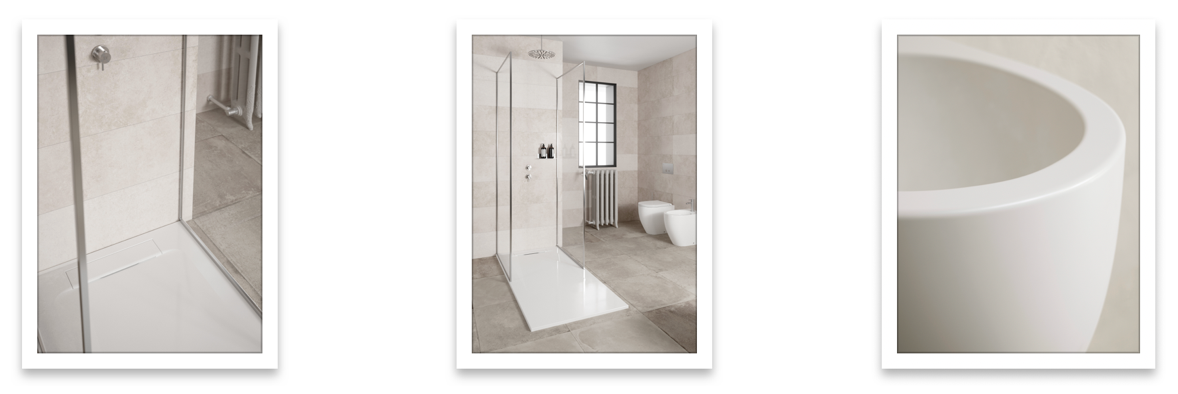 